janaJar mCla maCaflAañtar ikCuman ibdAat] অসমীয়া – Assamese – آسامي [S³afK Aaõama naiCñiàn AalbanI raihmaýõah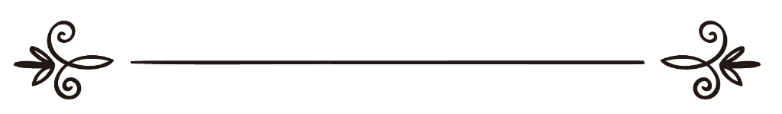 AnubadriPkul fClam ibn haibbur rhman drMIfClamI ibS³ibdYaly mdIna eCoid Aarbأحكام الجنائز وبدعها (ملخص)] অসমীয়া – Assamese – آسامي [الشيخ ناصر الدين الباني رحمه اللهترجمة:رفيق الاسلام بن حبيب الرحمنg\¯Åütµ Anubadk kt_k s#riXtiktapr nam& janaJar mCla maCafl Aañ        tar ikCuman ibdAatilKk &          Aaõama naiCñiàn AalbanIAnubadk&      haiPj riPkul fClam drMI p\kaSk &       dañt etohId  ilÝailP Owat taj^amahp\cark:         Aamjad Aaenawar S³ahbaÄkar p\Tm p\kaS &  CPr 1434 ihjrI|                       januwarI 2013cn|ke¹paj &       dañt etohId ilÝailP AÝaj^amah|                      (belagva,KañepqIya, dr# Asm)p\aièÃÅandañt etohId  ilÝailP Owat taj^amah(belagva,inj KañepqIya, dr# Asm)Email: ibptawheed@gmail.comAnubadkr kTabt^man eJagr mhan s#Ãkark O mujaiàd Aaõama naiCñiàn AalbanI raihmaýõa ekaena Apirict bYiÝ¡ nhy| haidCr tahkIk Aañ taKrIjr eXßt etO* Een Ek LdahrN p\itÁQa kireC Jar Lpma ibgt ekfba StaëI~l ibcair epawa naJay| CalaP sklr ic¯©aDara Aañ etO*elakr siQk pT jIiwt kirb~l Aañ p\car O p\sar kirb~l etO* iJ p\ecÁqa clafeC esya bý idn~l eJagmIya ~h r’b|eteKet ilKa puiT smUhr majt "iCliClatul AahaidC AaC CahIha Aañ iCliClatul AahaidC Aaj jayIPa, Aañ Cunaen AarbaAar öá Aañ dub^l baCin kir kra ntun sºpdna, lget frwaLl galIl Aaid puiT ibeSx~k LeõK eJagY| Ef iktap Kena eteKterf Anudan| Ef puiT Kn eteKtr jnip\y iktap "أحكام الجنائز وبدعها"r s#iXè Anubad|emolana riPk Aahmd raFC CalaPI cahaeb LÝ¡ iktap Knr s#iXè Anubad Ld^u Baxat kireC| JidO Aaõama naiCñiàn Aal banIey inejf fyak s#iXè kiriCl| ik¯ª riPk Aahmd CalaPI cahaeb tar Anubad kra naf| br# injabbIya~k s#iXè kir tar Anubad kireC| esf puiTKnek AsmIya Baxat Anubad kirb~l mf sahs kiriCela| Aaõahr k_pat tar Anubad sºpç kir Aaepanar hatt tuil idO*et mf br Aan®d AnuBw kireCa|Ef puiT Kn esf skl elakr baeb ~tyar kra ~heC iJh*tr Ocrt smyr naqin iJh*t ekwl iböá mCla jainb ibCaer| paQk sklr suibDaeT^ p\etYk mClar eSxt s#iXè Baew p\tYawt^n kra iktap smUhr naema LeõK kra ~heC| mnt rKa Lict eJ haidCr tahkIk Aañ taKrIjr eXßt Aaõama cahabr üBaw Aant~k ebelg| eteKet iJekaena mCla sºpek^ pUN^ hawala Aañ taKrIj nkra ~lek Aag nabaeV| Eetek Ef puiT Knt hawala Ait s#iXè Baew idya ~heC| J't pa*cqa iktapr nam AaeC taer Eqa ba duqar nam LeõK kra ~heC| sibeSx jainb ibCra bYiÝ¡skel mUl iktapr ipen p\tYawt^n kra Lict|AsmbasI rafjr hatt Ek iböá AarbI iktapr s#iXè Anubad tuil id mf Aaõahr AgNn k_tÔta Ôapn kireCa; lget mf etO*r Ocrt p\aT^na kera* etO* Jaet emak Aañ AiDk dµµIn fClamr iKdmt krar etoiPk idey| eh Aaõah! emar Ef Xud\ p\ecÁqa tuim kbul kra| Aañ fyak emar Aañ emar ipt_-mat_r Aañ iSXk mÜilr baeb lget Cpa kera*et iJ skl öBaka#iXey AagBag ~leC etO*elakr baeb Cdkaey Jairya bnaf idya| eh Aaõah! paQk b_®dk fyar Lpkarr pra biÕt nkirba| (AamIn)fithaiPj riPkul fClam ibn haibbur rhman18/12/2012ebmarIr kt^bY1) 	Ejn muCilm bYiÝ¡r eJitya ebmar-Aajar hy etitya etO* Aaõahr Pycalar Oprt se¯ªaÁq bYÝ¡ kra AinbaJ^| Aaõaeh inD^arN kra BagYr Oprt DJ^Y DarN kra Aañ inj p\BU sîeæ LÝm DarNa rKa Lict| Eyaf etO*r peX LpkarI|                                               (muCilm, bafhakI, Aahmd)2)	 By-BIit Aañ AaSa imiS\t AwÄÅa etO*r Oprt p\Baiwt h’b laeg| AT^aH- inj Ìnahr baeb Aaõahr SaiÄ©r pra By kra Lict Aañ inj p\Bur Anug\hr p\aT^I ehawar AaSa kra Lict|                                             (itrimjI, fben majah)3)	AsuK iJmaenf J¯«Nadayk nhO*k iky tar baeb m_tuY kamna kra kdaipO ~bD nhy| Ef ibxey Jid ikba k’bf laeg etenh'el Ef duAa pVa Lict|اللهم أحيني ما كانت الحياة خيرا لي وتوفني إذا كانت الوفاة خيرا لي'Aaõaýºma AahyanI ma ka-naitl hayatu Kafran il, A tawaP PanI ma ka-naitl APatu Kafran il'AT^aH- eh Aaõah! emak jIiwt rKa eJitya ~lek jIiwt Tka emar baeb klYaNkr Aañ emak m_tuY dan kra eJitya m_tuY emar baeb klYaNkr h’b|                     (buKarI, muCilm, bafhakI)4)	Jid etO*r Oprt kaera <N Taek ete¯© sXm h'el tHXNat esf <N Aaday kra Lict| AnYTa ACIyt kra Lict|                                                      (buKarI, bafhakI)5)	ACIyt kera*et plm kirb nalaeg br# iJman sïw Aicerf ACIyt kra Lict|6)	esf skl Aa¨»Iyr baeb ACIyt kra etO*r Oprt OwajIw iJh*t etO*r sºpiÝr LÝraiDkarI h'b enawairb| (Cura bakara& 180)7)	etO*r Oprt Ek t_tIya#S sºpiÝ ACIyt kra ~bD| fyat~k ebiC ACIyt kra A~bD| br# Ek t_tIya#St~k km ACIyt kra LÝm|                                                                                   (Aahmd, buKarI, muCilm)8)	inj ACIyt sºpek^ dujn elakk saXI raiKb laeg| esf smyt Jid ekaena muCilm manuh naTaek ete¯© dujn AmuCilmek saXI rKa Lict|                                                                     (Cura maiyda& 106)9)	ipta mata Aañ Aa¨»Iy sklr majt iJh*t LÝraiDkarI h'b ish*tr baeb ACIyt kra ~bD nhy|                                                     (Aabu daLd, itrimjI)10)ACIytr dµara kaerabak Xit kra haram| LdahrN sòep- ekaena LÝraiDkarIk etO*r A#Sr pra biÕt kirb~l ACIyt kra ATba kaerabak etO*r A#St~k ebiC p\dan krar ACIyt kra|                                                        ( dañkutnI, haikm)11)p\etYk AnYaykark ACIyt A~bD|                                                  ( buKarI, muCilm, Aahmd)12)bt^man Jugt iJehtu dµIn sºpek^ Aañ ibeSx~k janaJa sºpek^ mCla-maCaflt AiDka#S elak ibdAatr ickar ~heC esey Ejn muCilm ebmarIr kt^bY h'l etO*r Aa¨»Iy üjnk ACIyt kra eJ, etO*r kaPn daPn Jaet Cuçat mutaibk hy| Cahaba sklk ibeSx~k Ef ibxey inj Aa¨»Iy sklk ACIyt kra edKa ~geC|                               ( Aahmd, muCilm, itrimjI, bafhakI) mumUx^ bYiÝ¡k kailma S³ahadtr LpedS idya13)eJitya ekaena muClmanr m_tuYr smy inkqbt^I hy etitya iJh*t tar Ocrt LpiÄÅt Taikb etO*elakr Oprt kt^bY h'l-etO*k kailma S³ahadtr LpedS idya| AT^aH emoiKk L¤carN kirb~l ined^S idya|       (muCilm, fben ihb¸an)etO*r baeb duAa kra| etO*r s¯»uKt ekwl LÝm kTa Aaelacna kra|                                                                  (muCilm, bafhakI)14)kailma S³ahadtr LpedS idyar AT^ Efeqa nhy eJ etO*r Ocrt etO*k önaf kailma pVa br# etO*k kailma pVar ined^S kra|                                                   (muCnad Aahmd)15)m_tuYr inkqbt^I muClmanr Ocrt Cura fyaCIn paQ kra ATba etO*r mUKmÜl ikblar idSt Guraf idya iQk nhy| ikyena Ef ibxey ekaena iböá haidC naf| br# hjret CaFd ibn muCafiyYb raihmaýõaeh Ef ibxey keQar Baxaer girhNa ideC|                                        (muCaçaP fbnu Aaib S³afba)16)ekaena m_tuYr inkqbt^I kaiPrr Ocrt ekaena muClman eJawaeqa ekaena edax nhy| ik¯ª etO*r Efeqa s#k½p ehawa Lict eJ etO* tak fClamr ipen Aah¸an jnaf Aakix^t kirb|                               (buKarI, haikm, bafhakI, Aahmd)m_tuYr ipCt LpiÄÅt elak sklr daiyt´17)eJitya ekaena muClmanr m_tuY hy etitya tar Ocrt LpiÄÅt Tka elak sklr kt^bY h'l-etO*r dueya cku bæ kir idya| Aañ etO*r baeb duAa kra| (muCilm, Aahmd, bafhakI)Eqa ZaMr kaepaerer tar egaeqf SrIr >aik idya| (buKarI, muCilm, bafhakI)m_tuY bYiÝ¡ Jid fhram (hÒ paln kra AwÄÅat ipæa pirDan) AwÄÅat Taek ete¯© tar mUr Aañ mUKmÜl eKala raiKb|  (buKarI, muCilm, bafhakI)etO*r kaPn daPn krat plm nkirb| (buKarI, muCilm)iJ chrt ATba gaO*t etOr* m_tuY ~heC taetf etO*k daPn kra Lict| m_t bYiÝ¡k ÄÅana¯©r nkraeqaewf Bal| (Aabu daLd, itrimjI,naCayI, fben majah)Jid etO*r Oprt <N Taek ete¯© etO* Eir ~T eJawa sºpiÝr dµara Ait esankael esf <N Aaday kirb| JidO etO*r egaeqf sºpd <N Aaday krat eSx nhO*k iky| Jid <Nr tulnat etO*r Ocrt Dn naTaek ete¯© crkaer etO*r <N pireSaD kirb Ef pirepiXtt eJ m_t bYiÝ¡ jIiwt AwÄÅat <N pireSaD krar Aap\an ecÁqa kiriCl| Jid crkaer eten nker ete¯© ekaena öBaka#iXey Jid Cdka dµara etO*r <N pireSaD ker ete¯© etO* kirb paer Efeqa ~bD|                        (Aahmd, Aabu daLd, fben majah, bafhakI)Eqa Ìñt´ pUN^ kTam_t bYiÝ¡r <N pireSaD kra sºpek^ iJebar ChIh haidC epawa Jay esfebarr dµara ÄpÁq buja Jay eJ, Jid etO*r <N pireSaD kra hy ete¯© m_t bYiÝ¡r peX Efeqa LpkarI| JidO esf <N etO*r s¯©an-s¯©iÝr pirbet^ Aan ekaenabaf pireSaD nkrk iky| Een kirel <Nr baeb iJ SaiÄ© etO* eBag kirb lga h'eleh*etn esf SaiÄ© etO*r pra Aa*traf idya hy|LpiÄÅt elakr ikCuman ~bD kaJ^18)m_t bYiÝ¡r Ocrt LpiÄÅt Tka elak sklr baeb m_t bYiÝ¡r mUKmÜl eKala Aañ etO*k cuîn kra ~bD| Efder itin idn pJ^¯© etO*r eSakt AS\Â epaxn kraO ~bD|  (buKarI, muCilm, Aahmd, naCayI, bafhakI, itrimjI, Aabu daLd)m_t bYiÝ¡r Aa¨»Iy üjnr kt^bY19)eJitya ekaena muClmanr m_tuYr Kbr etO*r Aa¨»Iy üjen pab etitya etO*elakr Oprt duqa bÄª AinbaJ^|~DJ^Y DarN kra Aañ BagYr Oprt se¯ªaÁq ehawa|                                            (Cura bakara& 155-157)ibeSx~k s¯©anr m_tuYt ~DJ^Y DarN kra muCilm nr-narIr baeb  br ZaMr eCawabr kam|                                                           (buKarI, muCilm) inem°aÝ¡ duAa paQ kra|إنا لله وإنا إليه راجعون. اللهم أجرني في مصيبتي واخلف لي خيرا منهاAT^aH& inÀ¤y Aaim Aaõaherf Aañ etO*r ipenf Aaim p\tYagmn kirm| eh Aaõah! emar Ef ibpdt tuim emak pUNY dan kra Aañ fyat~k LÝm Anug\h p\dan kra|20)inj s¯©anr eSak p\kaS kir Ejin muCilm narIey eso®dJ^Y pirtYag kraeqa ~DJ^Yr ibprIt nhy| ik¯ª ct^ h'l Ef eSak itin idnt~k ebiC h'b nalaeg|Aanhaet üamIr m_tuYt EjnI muCilm narIey cair mah dh idn eSak p\kaS kirb|(buKarI)21)ik¯ª Jid üamIr baiher Aan ekaena Aa¨»Iyr m_tuYt EjnI muCilm narIey tafr üamIr se¯ªaÁq Aañ etO*r p\eyajn pUrN kirb~l eSak p\kaS nker ete¯© Efeqa tafr peX LÝm| eten kirel üamI Ä«I LByr klYaN kamna kra Jay|                                            (Aat t´ayailCI, buKarI, muCilm)m_t bYiÝ¡r Aa¨»Iy üjnr peXikCuman haram(inixá) kaJ^22)eJitya ekaena Aa¨»Iyr m_tuY hy etitya ikCuman elaek ikCuman Een kaJ^ ker iJebar kirb~l raCuluõah Caõaõaý Aalafih ACaõaem haram buil ~keC| tar pra ibrt Taikb~l esfebar jna AtYa¯© p\eyajn| taer ikCuman tlt bN^na kra h'l|nOha ba iblap kra| (muCilm, bafhakI)mUr Kuerawa |    (buKarI, muCilm)cuil emil idya|                Aabu daLd, bafhakI)m_t bYiÝ¡r Oprt eSak p\kaS kir ikCu idnr baeb daiV rKa Aaeko esfeqa Kuerawa| EfeqaO LperaÝ¡ AaedSr A¯©B^UÝ¡|imnara ba L¤c Qafr pra m_t bYiÝ¡r m_tuYr jannI idya| Efeqa AÔta eJagr Eqa ibeSx inym 'نعي'r A¯©B^UÝ¡| iJeqa fClaem keQar Baew inexD kireC|                         (itrimjI, fben majah, Aahmd, bafhakI)m_tuYr jannI idyar ~bD inym23)m_tuYr jannI idyar baeb AÔta Jugt iJ p\Ta p\cilt AaiCl tar baiher iJ ekaena Lpaey m_tuYr Kbr idya ~bD| br# kaPn daPn Aañ janaJar namajr Aacl AiDkarI Jid m_t bYiÝ¡r Ocrt LpiÄÅt naTaek ete¯© etO*k Kbr idya OwajIw|                                        (buKarI, muCilm)24)Kbr p\dan karI bYiÝ¡r baeb m_tuYr Kbr idyar lget etO*r Ocrt m_t bYiÝ¡r baeb Xma p\aT^na krar Aaebdn jenawaeqa muÄ©ahab|                                                              (muCnad Aahmad)LÝm pirNamr ikCuman indS^n25)Aaõah Cubhanaý AtaAala etO*r nbIr dµara ikCuman Een ÄpÁq indS^nr s#bad ideC iJebarr dµara LÝm pirNam gm epawa Jay| m_tuYr smyt tar pra iJekaena Eqa p\kaS paelf m_tuY bYiÝ¡r baeb Efeqa su-s#bad sUcay|iböá haidCr dµara iJebar indS^n epawa Jay esfebar ~heC|1)m_tuYr smyt kailma paQ kra|                                                                       (haikm)2)m_tuYr smyt kpalt Gam p\kaS epawa|                                             (Aahmad, naCayI, itrimjI)3)öß¡barr rait ATba öß¡barr idna m_tuY brN kra|                                                                    (Aahmd)4)Juá (ijhad)r mydant S³hId ehawar AaSa~l m_tuY brN kra>(muCilm)5)Aaõahr pTt Juá kra AwÄÅat m_tuYbrN kra|                                                               (muCilm, Aahmd)6)ep¾g ebmart m_tuYbrN kra|                             (buKarI)7)epqr AsuKt m_tuYbrN kra|                           (muCilm)8)panIt Zuib m_tuYbrN kra|                              (muCilm)9)p\acIr ba edwalr tlt pir m_tuY brN kra|                                                                   (buKarI, muCilm)10)muCilm narIr gB^awÄÅat ATba p\sw AwÄÅat m_tuYbrN kra|(Aahmd)11)j³uf laig m_tuYbrN kra|                                                   (mailk, Aabu daLd, naCayI)12)  ذات الجنبinemainya ~h m_tuYbrN kra|                                                     (mailk, Aabu daLd, naCyI)13) (سل) Xy j³r ba dIG^ kalIn j³rt BUig m_tuYbrN kra|                                                              (majmaLj jawafd)14)sºpd rXaeT^ m_tuYbrN kra|            (buKarI, muCilm)15)dµIn O Fman s#rXNt m_tuYbrN kra|                                                              (Aabu daLd, naCayI)16)injr jIwn rXaeT^ m_tuY brN kra|                                                               (Aabu daLd, naCayI)17)Aaõahr raÄ©at phra id Tka AwÄÅat ATba sIma s#rXN kra AwÄÅat m_tuYbrN kra|                                         (muCilm, itrimjI, naCayI, Aahmd)18)ekaena enk Aaml kra AwÄÅat m_tuYbrN kra|                                                                  (muCnad Aahmd)m_t bYiÝ¡r p\S#sa kra26)m_t bYiÝ¡r p\S#sa kra etO*r stYbaidta,ibeSx~k etO*r fl`m Aaml p\s#eg etO*r pirict elaek Aañ p\itebSIey p\S#sa kraeqa etO*r baeb jaçatr karN| inm°tm dujn muClmaen etO*r ibxey p\S#sa kirb laeg|                                                    (buKarI, muCilm, naCayI, itrimjI)27)Jid ekaena muClman hQaH sUJ^ g\hN ba c®d\ g\hNr smyt m_tuY brN ker ete¯© tak AmÐl Bwaeqa iQk nhy| Aañ Een ibS³as epaxn kraO iQk nhy eJ m_t bYiÝ¡ br mhan AaiCl esey sUJ^ ba c®d\ g\hN laigeC| Efebar AÔta Jugr eKaraPat ba baej kTa|                                                                      (buKarI, muCilm)m_t bYiÝ¡k ÌCl idyar inym Aañ tar AaedS28)eJitya ekaena muClmanr m_tuY hy etitya tak ttailek ÌCl idb~l p\Ä©uit elawa ikCu muClmanr baeb OwajIb|                                                                    (buKarI, muCilm)29)m_t bYiÝ¡k ÌCl idyar smyt inem°aÝ¡ kTaebar mnt rKa Lict|ÌCl itinbar idb, p\eyajn h'el ebiCO idb paer|ik¯ª ÌCl ebejar h'b laigb|taer ekfbar man bgrI pat ATba Caeban bYwhar kirb|eSx bar ÌCl idO*et panIr lgt Aatr bYwhar kirb| kp^Ur (كافور) h'el ebiC Bal|narI h'el cuilr eKa*pa Kuil cuil Balder Duw|eDawa h'el cuilebar Balek pirpaiq kir idb|cuilr itinqa ebnu gait ipiQt Olmaf idb|ÌCl esa* Palr pra Aañ Ajur A#gr pra Aarï kirb laeg|puñex puñxk Aañ narIey narIk ÌCl idb laeg| ikCuman elak Ef AaedSr A¯©B^UÝ¡ nhy tar bN^na Aagt Aaih AaeC| (buKarI, muCilm, Aabu daLd, itrimjI, naCayI, fben majah, Aahmd)m_t bYiÝ¡ey pirDan kra kaepar Kuil idb Aañ Eqa ZaMr kaepaerer tak >aik idb tar ipCt sñ kaeparr qukura ~l ba emaja ipiæ >aik eTawa AwÄÅat kaeparr telid ÌCl idb| (Aabu daLd, haikm, Aahmd)fhram AwÄÅat m_tuYbrN kra hajIk Aatr ba kp^Ur imiS\t panIer ÌCl inidb|  (buKarI, muCilm)üamI m_tuYbrN kirel Ä«Iey ÌCl idb paer| iQk Efder Ä«I m_tuY brN kirel üamIey ÌCl idb paer| inexDaÔar ekaena p\man naf| br# ~bD ehawaeqa haidCr dµara p\maiNt|                          (muCnad Aahmd, Aabu daLd, darmI, fben majah)30)m_t bYiÝ¡k ÌCl idO*ta skl Jid duqa kTar Oprt Aaml ker ete¯© ish*t br ZaMr eCawabr AiDkarI h'b| tar egapn ibxyebar egapn raiKb laeg Aañ Jid ÌCl idya AwÄÅat ekaena AmenanIt bÄª edKa epawa Jay ete¯© esfeqa p\kaS kirb nalaeg|                                                                  (haikm, bafhakI) ekwl Aaõahr se¯ªaiÁqr baeb ÌCl idya| ekaena mjurI ba DnYbad ATba ekaena duinyabI LeàSYr baeb h'b nalaeg|     fClamI cirytt Ef kTa ÄpÁq eJ Aaõaeh ekwl esf Aaml g\hN ker iJeqa maeTan Aaõahr se¯ªaiÁqr baeb kra hy|                                         (Cura bafiyYna:5  buKarI, muCilm)31)m_t bYiÝ¡k ÌCl idya jn inejO ÌCl kra muÄ©ahab| OwajIb nhy|                                (Aabuu daLd, itrimjI, haikm, dañkutnI)32)Juár mydant S³hId ehawa muClmank ÌCl idya nh’b| JidO is juîI (Ä«I shbas krar ipCr AwÄÅa) nhO*k iky|                                                               (buKarI, Aabu daLd)m_t bYiÝ¡k kaPn pirDan krar inym33)m_t bYiÝ¡k ÌCl idyar ipCt tak kaPn pirDan kerawa OwajIb|                                                                                  (buKarI, muCilm)34)kaPnr kaepar ba tar mUlY m_t bYiÝ¡r Dnr pra h'b laeg| JidO is ekwl fman iKin Dn Eir ~T ~geC Jar maß Eqa kaPn ß¡y kirb pair|                                                                (buKarI, muCilm)35)kaPnr kaepar fman dIGl h'b laeg Jar dµµara m_t bYiÝ¡r egaeqf SrIr >aik Jay|                                               (muCilm, Aabu daLd, Aahmd)36)Jid kaPnr kaepar sñ hy ete¯© p\Tem mUr >aikb tar ipCt bakI A#S >aikb| Aañ eKala ~r eJawa A#SiKin Gah* Aaider >aik idb|                                                                    (buKarI, muCilm)37)Jid kaPnr s#KYa km hy Aañ m_t bYiÝ¡r s#KYa ebiC hy ete¯© Eqa kaepaererf ekfbajneka kaPn idb paer| Een AwÄÅat Eqa kTa mnt rKa Lict eJ iJjn bYiÝ¡r ekarAan ebiC mUKÄÅ AaiCl tak ikbla AiBmUeK rKa h'b|                                                         (Aabu daLd, itrimjI)38)S³hId bYiÝ¡ iJ kaepart m_tuY brN kireC esf kaepar eKala nh’b br# etj lga esf kaeparetf etO*k daPn kra h’b|                                                                (naCayI, Aahmd)39)S³hIdk etO*r kaeparr Oprt Eqa ba tetaiDk kaepaerer kaPn idya muÄ©ahab|                   (buKarI, muCilm)40)fhram AwÄÅat m_tuYbrN kra hajIk etO*r esf duf kaepaererf kaPn idb laeg iJ duqa pirDan kir etO* m_tuY brN kireC|                                                                             (buKarI, muCilm)41)kaPn sºpek^ inem°aÝ¡ ekfqaman kTa mnt rKa Lict| kaPnr kaepar bga ehawa Lict|                                                      (Aabu daLd, itrimjI)kaPnr baeb itinqa kaepar ehawa Lict|                                                                     (kutueb iCÝa) sXm h'el kaepar itinqar majt Eqa AiÏt ehawa Lict|(Aabu daLd) kaPnr kaepark itinbar sUgiæ mUlk eDa*waer eCikb laeg|(Aahmd)ik¯ª fhram AwÄÅat m_tuY brN kra hajI fyar A¯©BU^Ý¡ nhy|42)ebiC mUlYban kaPn bYwhar kra ~bD nhy| Aañ kaPnr baeb itinqat~k AiDk kaepar bYwhar kraO A~bD| raCuluõah Caõaõaý Aalafih ACaõamk itinqa kaepaererf kaPn idya ~heC| gitek Efeqa Cuçtr ibprIt ehawar lget ApbYyr A¯©B^UÝ¡| ATc Ef Dnr ebiC AiDkarI jIiwt elak|                                                                 (buKarI, muCilm)43)puñx mihlar kaPnr kaeparr s#KYar eXßt ekaena paT^kY naf| mihlar eXßeta esf Eekf AaedS iJeqa puñxr eXßt p\eJajY| LByr majt paT^kY kirb~l ekaena iböá haidC naf|janaJa kaæt elawa Aañ tar AnusrN p\s#g44)janaJa kaæt elawa Aañ tar ipeC ipeC eJawa OwajIb|  Efeqa muClman m_t bYiÝ¡r Eqa AiDkar iJeqa Aan Aan muClmanr kt^bY|                                                                                        (buKarI, muCilm)45)janaJar lgt eJawar duqa DrN h'b paer|m_t bYiÝ¡r Grr pra etO*r janaJa npVa~lek etO*r lgt eJawa|m_t bYiÝ¡r Grr pra daPn pJ^¯© etO*r lgt eJawa|raCuluõah Caõaõaý Aalafih ACaõamr pra LBy p\kar p\man epawa Jay|                                                      (fben ihb¸an, haikm)46)fyat ekaena se®dh naf eJ idµtIy p\kar p\Tm p\kart~k LÝm| AT^aH- daPn pJ^¯© lgt eJawa|                                                                (buKarI, muCilm)47)janaJar lgt eJawa AwÄÅat ekaena Een kam kra ba ekaena Een bÄª ~l eJawa A~bD iJeqa ciryet inexD kireC| Ef ibxey haidCt ibeSx~k duqa bÄªr LeõK epawa Jay|k) ic¦*ir ic¦*ir kai®d kai®d eJawa|K) sugiæ mUlk Kir j´laf ~l eJawa|                                                      (Aahmd, Aabu daLd)48)Efder janaJar Aaeg Aaeg L¤cüer ekaena duAa paQ kir eJawaO LperaÝ¡ AaedSr A¯©B^UÝ¡| br# Efeqa ibdAat|                                                                       (bafhakI)49)janaJa ~l d\Âtgitt Jab laeg| d\Ât gitr AT^ Efeqa nhy eJ edoir Jab laeg eJen ka'ba tawaP krar smyt kra hy br# Kr~k Jab laeg|                                                                                   (buKarI, muCilm)50)janaJar Aagt ipCt esa*Pael baO*Pael skela idSet Jab paer ik¯ª ct^ janaJar lgt Tka| mnt rKa Lict eJ pirbhn AaerahI janaJar ipCt Jab|                                             (Aabu daLd, naCayI, itrimjI)51)janaJar Aagt Aañ ipCt eJawa LBy pJ^ay raCuluõah Caõaõaý Aalafih ACaõamr kaJ^r dµara p\maiNt|                                                        (fben majah, t´ahawI)52)ik¯ª janaJar ipCt eJawaeqa Aagt eJawat~k LÝm|                                           (Aal muCaçaP fben Aaib S³afba)53)pirbhn bYwhar karI janaJar ipCt Jab| pirbhn bYwhar krat~k eKajkaiV eJawa LÝm| karn raCuluõah Caõaõaý Aalafih ACaõamr Cuçt Efeqaewf AaiCl| eteKt Caõaõaý Aalafih ACaõaem janaJar lgt pirbhn bYwhar krar ekaena p\man epawa naJay|                                                (Aabu daLd, haikm, bafhakI)54)janaJa daPn krar ipCt LBtar smyt iniÀ¤t Baew pirbhn bYwhar kirb paer|                                                  (Aabu daLd, haikm, muCilm)55)janaJa ~l eJawar baeb gavI bYwhar kra Aañ tar lgt eJawa elak skl pirbhnt AaerahN kir eJawa fClamI cirytt inem°aÝ¡ kareN A~bD|Efeqa AmuCilm sklr inym| Aañ fClamI cirytr emoilk nIit h'l ish*tr sad_SY g\hN kra A~bD| Efeqa Eqa ibdAat| ibeSx~k Efeqa Cuçtr ibprIt| ikyena janaJa kaæt ~l eJawa Cuçt| janaJa kaæt ~l eJawar Eqa ZaMr LeàSY ~heC prkalr Ä»rN| fyar ibprIt páit paln kirel Ef ZaMr LeàSY nafikya ~h Jay| Een kirel janaJat elakr s#KYaO kim Jab ikyena skela manuh samT^ban nhy| prºprar pra piwß fClamI cirytr lgt fyar ekaena sºpk^ naf| ibeSx~k janaJar inicna Ìñt´ pUN^ ibxyt fClamI cirytr inja ibeSx inym AaeC|56)janaJa ediK iTy ehawar AaedS riht ~heC|iTy ehawar duqa DrN h'b paer|janaJa ~l eJawa ediK bih Tka manuh iTy ehawa| Aaidet Ef AaedS AaiCl ik¯ª ipCt Eya riht ~heC| (muCilm, fben majah)kbrÄÅant ~g janaJa maiqt enaeTawa ~lek iTy ~h Tka| Ef AaedeSa p\Tem AaiCl ipCt riht ~heC|                                                                           (tahawI)57)janaJa kaæt kir ~l Aha elak sklr baeb Aju kra muÄ©ahab|                             (Aabu daLd, itrimjI, haikm, dañkutnI)janaJar namaj58)p\etYk muClman m_t bYiÝ¡r Oprt janaJar namaj pVa Pr`ej ikPaya|                                                              (mailk, Aabu daLd)(Pr`ej ikPaya ekawa hy iJeqa p\etYkjn muuClmanr Oprt Pr`j nhy br# Jid ikCus#KYk elaek Aaday ker ete¯© skelaer pra Pr`j Aaday ~h Jab Aañ Jid ekaenaewf Aaday nker ete¯© skelaew ÌNahgar h'b|  Anubadk)59)LperaÝ¡ AaedSr pra duf DrNr elak bihragt| ish*tr p\it janaJar namaj OwajIb nhy| na bailg iSö| raCuluõah Caõaõaý Aalafih ACaõam eteKtr puß fb\ahImr janaJar namaj pVa naf|    (Aabu daLd, Aahmd)S³hId | raCuluõah Caõaõaý Aalafih ACaõam Oýdr mydant S³hId ehawa elak sklr janaJar namaj pVa naiCl|                                                         (buKarI, Aabu daLd)EO*elakr janaJar namaj pVa ~bD| fyat ekwl OwajIb enaehawar kTa ekawa ~heC|60)inem°aÝ¡ bYiÝ¡ sklr p\it janaJar namaj pVa ~bD|gB^pat ehawa iSö| JidO 9 mahr Aagetf gB^pat ~heC| cair maht~k kmt gB^pat ehawa iSör p\it janaJar namaj pVa nh’b|                                                           (Aabu daLd, naCayI)iSör janaJar namajr baeb iJebar ct^ daiM Dra hy eJen p\sw ehawar ipCt iSöew kai®db laeg ba Së Olab laeg eteh janaJar namaj pVa h’b ftYaid ct^ iQk nhy| ikyena Ef ibxey biN^t ehawa haidC dub^l|S³hIdr janaJar namaj pVa ~bD|        (naCayI p\mUK)Efder esf bYiÝ¡r p\itO janaJar namaj pVa ~bD; Jak ekaena fClamI sImal£Gn krar baeb m_tuY p\dan kra ~heC|                                    (muCilm, Aabu daLd, naCayI, itrimjI)PaiCk Aañ Paijr muClman iJjn pap kaJ^t ilè AaiCl| namaj Jakat Aaid Pr`j buil jainiCl ik¯ª Aamlt pirNt kra naiCl| JidO is paipÁQ, AnYaykarI, AsH, madk d\wY g\hN karI nhO*k iky| tar janaJar namaj pVa ~bD| ik¯ª Llamaey dµIn Aañ mhan bYiÝ¡ skl tar janaJar namajr pra ibrt Taikb laeg| Jaet EO*r inicna Aan Aan elaek iSXa lb paer|                                       (muCilm, Aahmd, naCyI, itrimjI) <NI muClman| iJjen <N pireSaD kirb pra pirman Dn Eir ~T eJawa naf; tar p\it janaJar namaj pVa ~bD| p\TmawÄÅat raCuluõah Caõaõaý Aalafih ACaõam Een elakr janaJar namaj pVa naiCl|                                                               (buKarI, naCyI)iJ muClmank janaJar namaj ibhIn daPn kra ~heC;ATba ekaenabaf piVeC Aañ ekaenabaf pVa naf ete¯© tar kbrt Aaih janaJar namaj pVa ~bD| hy! E\qa kTa mnt rKa Lict eJ esf bYiÝ¡ fmam h’b enawaer iJey Aaget tar janaJar namaj piVeC|                                                  (buKarI, muCilm, Aabu daLd)Jid ekaena muClmanr m_tuY ekaena Een Qaft ~heC J't tar janaJar namaj piVb~l ekaena naf ete¯© Een muuClmanr gaeybana janaJar namaj muClmanr Eqa del Aaday kirb | eJen raCuluõah Caõaõaý Aalafih ACaõam Cahaba sklr Eqa dlr ~set AaibicnIyar rja naÒaS³Ir gaeybana janaJar namaj piViCl|                                                (buKarI, muCilm, Aabu daLd)61)kaiPr Aañ muunaiPk sklr p\it janaJar namaj pVa; ish*tr baeb duAa kra Aañ Aaõahr Ocrt ish*tr baeb Anug\hr p\aT^na kra haram ba inixá|                                                 (buKarI, muCilm, itrimjI)62)saDarN Prj namajr der janaJar namaj jamaAatr ~set pVa OwajIb| karN raCuluõah Caõaõaý Aalafih ACaõam sday jamaAatr ~set janaJar namaj pVafeC| Aañ eteKt Caõaõaý Aalafih ACaõamr AaedS eJ "namaj eten~k pVa eJen~k emak peVa*et ediKCa|                                                                              (buKarI)63)jamaAatr baeb inm°tm itin jn h’b laeg|                                                                (haikm, bafhakI)64)jamaAatt manuhr s#KYa iJman ebiC h'b ismaenf m_tuY bYiÝ¡r baeb Bal|                                                   (muCilm, naCayI, itrimjI)65)fmamr ipCt itinqa ba tetaiDk Sair benawa muÄ©ahab|                                      (Aabu daLd, itrimjI. fben majah)66)Jid fmamr lgt maß Ejn manuh hy ete¯© is fmamr ipCt iTy idb|                                                           (haikm, bafhakI)67)m_t bYiÝ¡r AiBBawkr tulnat tar janaJar namajr fmamt krar ebiC hkdar fClamI raÁq\r raÁq\pitr ATba tar shkarIr|(haikm, baÒar)68)Jid fClamI raÁq\r raÁq\pit ba etO*r shkarI LpiÄÅt naTaek ete¯© fmamt krar AiDkar LpiÄÅt bYiÝ¡ sklr majt esf bYiÝ¡r Jar ebiC ekarAan mUKÄÅ AaeC| Ef eXßt Jid skela sman hy ete¯© esf bYiÝ¡ fmam h'b iJjen raCuluõah Caõaõaý Aalafih ACaõamr Cuçtr ebiC Ôan raeK|        fyaeta esf Eekf páit g\hN kra h'b iJeqa saDarN namajr fmamitr baeb kra hy|                                                                            (muCilm p\mUK)69)puñx mihlar ekfbaqaO janaJa Jid Ekißt hy ete¯© ish*tr p\it Ebaerf janaJar namaj pVa h'b| fyar páit ~heC& puñxr janaJa fmamr Ocrt rKa h'b JidO sñ l'raf nhO*k iky Aañ tar ipCt AT^aH ikbla AiBmUeK mihlar janaJa rKa h'b|                       (muCaçaP Aaëur raÒak, naCayI, Aabu daLd, bafhakI) 70)ekfbaqaO janaJa Ekißt h'el p_Tk p_Tk BaewO janaJar namaj pVa ~bD| ikyena janaJar mUl Efeqaewf| Aañ nbI Caõaõaý Aalafih ACaõamr pra Oýdr mydant S³hId ehawa elak sklr p\it p_Tk p_Tk Baew janaJar namaj pVar p\man epawa Jay|                                                                  (tahawI, tabranI)71)mCijdt janaJar namaj pVa ~bD|                                                      (muCilm, Cunan Aarba)72)ik¯ª janaJar namaj mCijdr baihrt esf Qaft pVa LÝm iJeqa janaJar namajr baeb inià^Áq kra ~heC| eJen nbI Caõaõaý Aalafih ACaõamr Jugt AaiCl| Aañ üy# nbI Caõaõaý Aalafih ACaõam saDarNt janaJar namaj mCijdr baihretf pVafiCl|                                          (buKarI, muCilm, haikm, Aahmd)73)janaJar namaj kbrÄÅant kbr smUhr majt pVa ~bD nhy|(tabranI mu'jamul AaOCat)74)janaJar namaj pVaO*et m_t bYiÝ¡ puñx h'el fmam mUrr s¯»uKt iTy idb Aañ mihla h'el majt iTy idb|                                                                (Aabu daLd, itrimjI, fben majah)75)fmam janaJar namajt cair, pac* Aañ 9 takbIr pJ^¯© idb paer| Ef egaeqfebar nbI Caõaõaý Aalafih ACaõamr pra p\maiNt| ekityaba ekityaba Efebarr Opreta Aaml kra Lict| Jid ekaena Eqar Oprt Aaml kirb ibcaer ete¯© cair takbIrr Oprt Aaml kra LÝm| ikyena cair takbIrr haidC smUh mjbut Aañ s#KYaeta ebiC| mUÝ¡aid skelO fmamr lgt takbIr kb|                                                                                  (buKarI, muCilm, tahawI)76)janaJar namajt p\Tm takbIrr ~set hat LeÝaln kirb|                                                        (itrimjI, dañkutnI)p\Tm takbIrr baiher Aan takbIrr smyt hat LeÝaln krar ekaena iböá haidC epawa naJay|       hy ! hjret Aaëuõah ibn Omr raidAaõaý Aanýma sºpek^ iböá bN^na epawa Jay eJ eteKet skela takbIrr smyt hat LeÝaln kiriCl|                                               (bafhakI)77)tar ipCt esa* hat baO* hatr gaiQr Oprt ATba baý DarN kir bukur Oprt raiKb|                                        (buKarI, Aabu daLd, fben Kujafmah)   naiBr tlt hat bæar bN^naeqa dub^l eJen fmam nawawI Aañ Aaõama jaflayI hanaPI Aaid p\KYat ibdYan skel p\man kireC|78)p\Tm takbIrr ipCt Cura Paitha Aañ Aan iJekaena Cura Eqa paQ kirb|                                                      (buKarI, Aabu daLd, naCayI)  Cura Paithar Aagt duAaey Cana pVar ekaena p\man epawa naJay|79)ekrat inm° üer kirb|                       (naCayI p\mUK)80)tar ipCt idµtIy takbIr idb Aañ duñd paQ kirb|                                            (iktabul Lºm ilC S³aePyI)    duñd esfeqa piVb iJeqa saDarN namajt pVa hy|81)tar ipCt bakI takbIr smUh idb Aañ tar iBtrt Aa¯©irk Baew m_t bYiÝ¡r klYaNr baeb duAa kirb|                                                (Aabu daLd, fben majah)82)esfebar duAa paQ kirb iJebar Ef p\s#gt nbI Caõaõaý Aalafih ACaõamr pra biN^t AaeC|  Ef ibxey ilKek cair DrNr duAa ilipbá kireC taer Eqa daiM Direla|اللهم اغفر لحينا وميتنا وشاهدنا وغائبنا وصغيرنا وكبيرنا وذكرنا وأنثانا اللهم من أحييته منا فأحيه على الاسلام ومن توفيته منا فتوفه على الإيمان اللهم لا تحرمنا أجره ولا تضلنا بعده.Aaõa-ýºmag iPr` ilhafeyna Amafeyitna AS³a-ihidna Aga-iyibna ACagIirna AkabIirna Ajakairna ALnCa-na, Aaõ-ýºma man Aah fyaftaý imça Pa Aahiyih Aalal fClam, Aman tawaP Paftaý imça PatawaP Paý Aalal Fman| Aaõ-ýºma la-tahirmna Aajraý Ala tuijõana ba'dah|                     (Aabu daLd, itrimjI, fben majah, bafhakI)'Eqa bN^nat "Ala tuijõana"r Qaft "Ala taPitça" AaiheC|' 83)duAa sb^eSx takbIr Aañ Calamr majt paQ kirb|                                                                   (bafhakI)84)tar ipCt Prj namajr inicna dueya Pael Calam iPrab|(bafhakI)85)EPael Calam kraO ~bD|                  (dañkutnI)Calamr Së ~heC  " السلام عليكم ورحمة الله" Aa¤Clamu Aalafkum Arahmatuõah'fyar lgt 'barakatuh' Sëeqa ekawaO öá|86)janaJar namajt Calam fmam, muÝ¡aid LBey laeh~k iPrab| hjret Aaëuõah ibn Omr raidAaõaý Aanýma sºpek^ epawa Jay eJ eteKet janaJar namajt Calam fman laeh~k iPrafiCl eJ ekwl inkqbt^I elak skleh gm pafeC|        (iktabul Lºm ilC S³aePyI)87)ibeSx karNibhIn itinqa smyt janaJar namaj pVa iQk nhy| iJebar smyt saDarNt namaj piVb~l inexD kra ~heC|(esf itinqa smy ~heC: sUeJa^dy, mDYaþ Aañ sUJ^aÄ©rr smyt| Anubadk)                                             (muCilm, Aabu daLd, naCayI)daPn kaJ^ Aañ tar mCla maCafl88)m_t bYiÝ¡k daPn kra OwajIb JidO is kaiPer nhO*k iky|                                                   (buKarI, muCilm, Aahmd)89)muClman bYiÝ¡k kaiPrr lgt Aañ kaiPrk muClmanr lgt daPn kra nh’b| br# muClmank muClmanr kbrÄÅant Aañ kaiPrk kaiPr sklr kbrÄÅant daPn kra h’b|                                                   (Aabu daLd, fben majah)90)m_t bYiÝ¡k kbrÄÅant daPn kra Cuçt| eJen nbI Caõaõaý Aalafih ACaõamr inym AaiCl eJ eteKet muClman m_t bYiÝ¡k mdInar 'bak´I' namk kbrÄÅant daPn kiriCl|      hy! nbI Caõaõaý Aalafih ACaõamk daPn kra ibxyeqa ebelg| esfeqa eteKtr ~set inià^Áq| eJen eteKt Caõaõaý Aalafih ACaõamk hjret AafS³a raidAaõaý Aanhar ýjrat daPn kra ~heC| nbI sklk esf Qafet daPn kra hy iJ Qaft eteKt skl m_tuY brN ker|                                                                        (itrimjI)91)Juár mydant S³hId ehawa elak skl fyar A¯©B^UÝ¡ nhy| ish*tk muClman sklr kbrÄÅant daPn krar pirbet^ esf Qafet daPn kra h’b iJ Qaft ish*t S³hId ~heC|                                                                           (Aahmd)92)ibeSx ekaena karN ibhIn inem°aÝ¡ smyt m_t bYiÝ¡k daPn kra iQk nhy|namajr inixá smy itinqat|   (muCilm, Aabu daLd, naCayI)raitr smyt|                                          (muCilm )ikyena rait janaJar namajt elakr s#KYa km ehawar AaS#ka Taek| ATc elakr s#KYa iJman ebiC h’b m_t bYiÝ¡r peX ismaenf LpkarI|93)Jid ekaena karNbSt& rait daPn kirb lga hy ete¯© esya ~bD| JidO tar baeb bi¯© j´lab lga hy Aañ kbrr iBtrt p\dIp ~l naimb lga hy|                                                  (fben majah, itrimjI)94)kbr d'~k Kai®db laeg| kbr p\sar Aañ pirpaiq~k ~tyar kra OwajIb|                                            (Aabu daLd, naCayI, itrimjI)95)duf DrNr kbr ~bD| saDarN kbr iJeqa p\ay skela Qafet bYwhar kra hy|kbrr iBtrt ikblar idSt m_t bYiÝ¡k eTawar kareN bakcr inicna benawa|dueya p\kar kbr ~bD| ikyena nbI Caõaõaý Aalafih ACaõamr Jugt LBy p\kar kbr bYwhar kra ~heC| in:se®deh idµtIy p\kar kbr LÝm|                                       (Aabu daLd, naCayI, fben majah)96)p\eyajn h'el dujn ba tetaiDk mud^a Eqa kbrt daPn kra ~bD| inÀ¤y Een eXßt p\Tem esf bYiÝ¡k kbrt nemawa h’b iJjn LByr majt LÝm|                                      (buKarI,naCayI,itrimjI,Aahmd)97)m_t bYiÝ¡ puñx hO*k ba mihla tak kbrt nemawar kaJ^ puñexf kirb; mihlaf nhy| karN nbI Caõaõaý Aalafih ACaõamr Jugt Ef DreNf kra ~heC| draclet puñexf Ef kamr eJagY| (buKarI, haikm)98)m_t bYiÝ¡k kbrt nemawar ebiC hkdar etO*r Aa¨mIy skl|                          (Cura AanPal:75 haikm, Aabu daLd, tahawI)99)üamIey etO*r Ä«Ik inejf kbrt nemawaeqa ~bD|                                                       (Aahmd, buKarI, muCilm)100)ik¯ª ct^ h'l 'üamIey esf rait shbas nkra' Jid etO* shbas kir Taek ete¯© ebelg Aan ekaena elaek tafk kbrt nmab JidO is Apirict elak nhO*k iky| hy Ef ct^ esf bYiÝ¡r p\itO p\eJajY iJey tafk kbrt nmab|    (AT^aH- iJ bYiÝ¡ tafk kbrt nmab etO* esf rait Ä«I shbas kra nh'b laeg|)                                                 (buKarI, tahawI, Aahmd, bafhakI)101)m_t bYiÝ¡k pa ideS id kbrt nemawa Cuçt|                                                        (Aahmd, fben S³afba)102)m_t bYiÝ¡k kbrt esa* kaitt raiKb laeg| tar mUKmÜl ikblamUKI ehawa Lict| tar mUr Aañ Bir ikblar esa*Pael Aañ baO*Pael h’b laeg| nbI Caõaõaý Aalafih ACaõamr Jugr pra Ef inyemf cil AaiheC|                                                                    (Aal mhaõa)103)mud^ak kbrt rKar smyt Ef duAa paQ kirb|'بسم الله وعلى سنة رسول الله''ibCimõaih Owa Aala Cuçait raCuilõah'  ATba Ef duAa piVb بسم الله وعلى ملة رسول الله'ibCimõaih Owa Aala imõait raCuilõah'   nafba Efeqa piVb'بسم الله وبالله وعلى ملة رسول الله''ibCimõaih Aibõaih Owa Aala imõait raCuilõah'                         (Aabu daLd, itrimjI, fben majah, haikm)104)kbrr Ocrt LpiÄÅt elak sklr baeb muÄ©ahab eJ kbr bæ krar ipCt itin muiQ maiq ~l tar Oprt >ail idya|(fben majah)Ef ibxey ikCuman eShtIya PkIh skel idya LiÝ¡ eJ p\Tm muiQt 'imnha Kalak`nakum' Aañ idµtIy muiQt 'Owa PIha nuFdukum' Aañ t_tIy muiQt 'Aimnha nuKirjukum ta-ratan LKra' ekawa muÄ©ahab| LiÝ¡eqa iQk nhy|      Ef ibxey p\maN Ä³òep muCnad Aahmdr Eqa irwayat daiM Dra hy iJeqa Ek sUßt jal buil ekawa ~heC Aañ Aan Ek sUßt Ait dub^l buil ekawa ~heC|  gitek fyar pra p\maN daiM Draeqa smIicn nhy|105)mud^ak daPn krar ipCt inem°aÝ¡ kaJ^ smUh paln kra Cuçt|kbr smtl maiqt~k kinÁQaÐuil pirman OK raiKb| smtl h’b nalaeg, Jaet kbr buil icin pab pair Aañ tar Apman ehawar pra rXa pab pair|   (fben ihb¸an, bafhakI)kbr Lqr ipiQr der hb laeg|     (buKarI, bafhakI)m_t bYiÝ¡r ekaena Aa¨»Iyk etO*r Ocrt daPn kirb~l kbr icþ rKar baeb iSl Aaid raiKb paer|                                                                     (Aabu daLd)fmam etO*r kbrr Ocrt iTy ~h etO*r baeb Xma p\aT^na kirb laeg| Aañ tar sud_Vtar baeb duAa kirb laeg| Aañ LpiÄÅt elak skleka Efder duAa krar AaedS idb laeg| (Aabu daLd, haikm)106)mud^a daPn kra smyt LpiÄÅt elak sklk nCIht krar baeb tat bih m_tuY Aañ tar ipCr AwÄÅa sºpek^ Awiht kra ~bD|                               (Aabu daLd, naCayI, fben majah, haikm)107)Bal LeàeS muda^k kbrr pra LilOwa ~bD| eJen- Jid ekaena bYiÝ¡k ÌCl Aañ kaPn ibhIn daPn kra ~heC ete¯© tak kbrr pra tuil ÌCl idya Aañ kaPn pirDan kerawa ~bD|                                                (buKarI, muCilm, naCyI)108)injr baeb m_tuYr Aaget kbr Kai®d rKaeqa ekaena muClmanr baeb iQk nhy| karN nbI Caõaõaý Aalafih ACaõam Aañ etO*r Cahaba sklr pra fyar ekaena p\man epawa naJay| Aañ Aaqaft~k ZaMr kTaeqa ~heC ekaenaew najaen is k't m_tuY brN kirb|    hy! Jid ekaenabaf Efeqa m_tuYr p\Ä©uitr LeàeSY ker ete¯© iniÀ¤t Baew Efeqa punY kamr A¯©B^UÝ¡ h’b| (Aal fKityaratul FlmIyYah ilS³afiKl fClam fben tafimyYah)smebdnar inym Aañ AaedS smUh109)m_t bYiÝ¡r Aa¨»Iy sklk ta'jIyat AT^aH- ish*tk ~DJ^Y DarN kirb~l LpedS idya| ~DJ^Y DarN krar PlaPl Aañ mud^a Aañ etO*r piryal bg^r baeb duAa kraeqa Eqa ciryit ibDan| (naCayI)110)m_t bYiÝ¡r piryal bg^k Een kTar jiryet sa¯©na idb laeg Jar dµara ish*t se¯ªax h’b| Aañ ish*tr ic¯©a dur ehawar lget ~DJ^ Aañ Sai¯© ibraj h’b|   jna Taikel nbI Caõaõaý Aalafih ACaõamr pra p\maiNt bakY smUhr dµara smebdna jnab laeg| AnYTa esf smyr baeb iJeqa Bal hy esf kTar dµara ish*tk sa¯©na idb laeg| mnt raiKb ekaena kTar dµara Jaet cirytr iberaáacrN nhy|    ilKek Ef sºpek^ nbI Caõaõaý Aalafih ACaõamr pra cair DrNr bakY ilipbá kireC taer duqaman fyat bN^na kirela|(k) إن لله ما أخذ ولله ما أعطى وكل شيئ عنده إلى أجل مسمى فلتصبر ولتحتسب.AT^aH- Aaõaeh iJeqa ~leC iseqa etO*erf| iJeqa etO* p\dan kiriCl iseqa etO*erf AaiCl| etO*r Ocrt p\etYk bÄªr Eqa inià^Áq smy kal AaeC|gitek ~DJ^Y DarN kra Aañ puNYr AaSa kra| (buKarI, muCilm)(K) hjret Aabu Calmar m_tuYt eteKt Caõaõaý Aalafih ACaõaem inem°aÝ¡ bakYr dµara smebdna Ôapn kiriCl|اللهم اغفر لإبي سلمة وارفع درجته في المهديين واخلفه في عقبه في الغابرين واغفرلنا وله يا رب العالمين وافسح له في قبره ونور له فيه.AT^aH- eh Aaõah! Aabu Calmak Xma kra| ihdayat p\aè elak sklr majt etO*k L¤c mJ^Yda p\dan kra| Eir ~T eJawa elak sklr tÝ´awDayn kra| eh ibS³ b\ÿaÜr p\it palk Aamak Aañ etO*k Xma kra|Aañ etO*r baeb etO*r kbrk p\sairt kra Aañ Aaelaikt kra|               (muCilm p\mUK)111)Ef DarNa iQk nhy eJ smebdna maß itin idneh Ôapn kirb pair|br# eJitya smebdna Ôapn krar sueJag pay etityaf Ôapn kirb paer|   nbI Caõaõaý Aalafih ACaõam itin idnr ipCeta smebdna p\dan kireC|                            (muCnad Aahmd)112)smebdna sºpek^ duqa bÄªr pra ibrt Tka AtYa¯© jñrI iJeqa saDarN Baew bý p\cilt|ekaena ibeSx Qaf eJen- Gr, kbrÄÅan, ATba mCijd Aaidt Ekißt ~h smebdna p\dan kra|smebdna p\dan kirb~l Aha elak sklr baeb eKawa ebawar Aaeyajn kra|                       (Aahmd, fben majah)Aaõama fbnu hamam hanaPI raihmaýõah ihdayar bYKYat Ef sºp^ek eKawar Aaeyajn krak jGnY ibdAat buil ~keC|113)m_t bYiÝ¡r piryal bg^r baeb Aa¨»Iy skel Aañ p\itebSIey KadY bÄªr eJagan Dra Cuçt|  (Aabu daLd, itrimjI)114)fyatIm ba maLra l'ra eCawalIr mUrt hat rKa Aañ mrm ecenh idya muÄ©ahab| (Aahmd, haikm, bafhakI)m_t bYiÝ¡r p\it FCael Cawab115)ebelgr iJebar Aamlr dµara m_t bYiÝ¡ Lpkairt hy esya inm°DrNr:ekaena muClmaen etO*r baeb duAa kra| hy! duAa g\hNeJagY ehawar iJebar ct^ AaeC esfebar tar majt Taikb laigb AnYTa ekaena kamt naihb|          (muCilm)m_t bYiÝ¡ey eraja rKar maçt kiriCl ik¯ª pUrN krar Aagetf etO*r m_tuY ~heC eten AwÄÅat Jid m_t bYiÝ¡r AiBBawek etO*r pXr pra eraja paln ker ete¯© esf eCawab m_t bYiÝ¡ey pab| (buKarI, muCilm)m_t bYiÝ¡r trPr pra <N pireSaD kirel etO* Lpkairt hy| esf <N AiBBawek Aaday krk ba Aan ekaenew|  (muCnad Aahmd, Aabu daLd, fben majah, bafhakI)Eir ~T eJawa enk s¯©an iJjn pUNYr kam ker;esf s¯©aen iJ pirman eCawab Aj^n kirb esf pirman eCawab etO*r ipt_ mat_r Aaml namaeta eJag h’b| ikyaena s¯©an etO*r Lpaj^n O kÁqr PlaPl|              (Aabu daLd, naCayI, itrimjI)ibeSx~k haidCt s¯©anr trPr pra etO*r ipt_ mat_r baeb dan Kyrat kra, eraja rKa, das mUiÝ¡ kra ftYaid bN^na epawa Jay| Cdka sºpek^ dlIl smUh p\man ker eJ m_t bYiÝ¡ ekwl esf Cdkar eCawab pay iJeqa etO*r s¯©an sklr trPr pra kra hy|m_t bYiÝ¡r baeb etO*r esf enk Aaml Aañ Cdkaey Jairyar eCawab AbYaht Taek iJebar etO* jIiwt AwÄÅat kir ~geC|                                 (muCilm, Aabu daLd, naCayI)kbr jIyart sºpek^ mCla maCafl116)nCIht, iSXa Aañ prkal Ä»rN krar baeb kbr jIyart krar ciryet AaedS ideC|  mnt rKa Lict Aaõahr baiher kbrbasIr Ocrt Jaet p\aT^na kra nhy Aañ shay ibcra nhy| AnYTa Aaõahr SaiÄ© Ait keQar|(muCilm, Aabu daLd)117)puñxr der mihla sklr baebO kbr jIyart kra muÄ©ahab|(haikm, bafhakI)118)ik¯ª mihla sklr baeb AiDk kbr jIyart kra inexD|(itrimjI)   ikyena Een kirel kbrt ciryt iberaDI Aaml ehawar AaS#ka Taek| eJen- m_t bYiÝ¡r baeb ic¦*ir ic¦*ir ß¡®dn kra, pd^ahInta,smyr ApbYy ftYaid|     Efder kbrÄÅan, ímnÄÅant pirNt ehawar ibeSx AaS#ka Taek|119)fClam bYtIt Aan ekaena Dm^t m_tuYbrN kra bYiÝ¡r kbr jIyart kra ekwl iSXa g\hNr baeb ~bD|             (muCilm, Aahmad, Aabu daLd, naCayI, fben majah)kbr jIyartr duqa LeàSYm_tuY Aañ mud^ak ÄmrN kra jIyart karI bYiÝ¡r baeb LpkarI| jIyart karI bYiÝ¡ Ef Ä»rNr dµara Lpliì ker eJ Ef m_t bYiÝ¡ sklr pirNam jaçat ba jahaçam| Ef Lpliìeyf ~heC kbr jIyartr p\Tm LeàSY|idµtIy LeàSY ~heC: m_t bYiÝ¡ sklk Calam kir ish*tr baeb Xma p\aT^na kir ish*tk Lpkar kra|(Aahmd)    kbr jIyart krar smyt ikBaew Calam kirb laeg Aañ ikder m_t bYiÝ¡r baeb Xma p\aT^na kirb laeg, Ef p\s#gt nbI Caõaõaý Aalafih ACaõamr pra biN^t itinqa duAa tlt LeõK kirela|1)السلام عليكم أهل دار قوم مؤمنين وإنا وإياكم وما توعدون غدا مؤجلون وإنا إن شاء الله بكم لاحقون اللهم اغفر لأهل بقيع الغرقد.Aa¤Clamu Aalfkum Aahla dair kaLimn mu'imnIn, Afça AfyYakum Ama tuAaduna gadan muAaÒalun, Afça fnS³a Aaõaý ibkum laihkun,Aaõa-ýºmagiPr ilAahil bakIfl garkad'2)السلام على أهل الديار من المؤمنين والمسلمين ويرحم الله المستقدمين منا والمستأخرين وإنا إن شاء الله بكم لاحقون.Aa¤Clamu Aala Aahild idyair imnal mu'imnIna AlmuCilmIn, Ayarhamuõa-ýl muCtakidmIna imça AlmuCta'iKrIn, Afça fnS³a Aaõa-ý ibkum laihkun.3)السلام على أهل الديار من المؤمنين والمسلمين وإنا إن شاء الله بكم لاحقون. أنتم لنا فرط ونحن لكم تبع أسأل الله لنا ولكم العافية.Aa¤Clamu Aala Aahild idyair imnal mu'imnIna AlmuCilmIn,  Afça fnS³a Aaõa-ý ibkum laihkun, Aantum lana Par`atun Anahnu lakum tab`Ln AaC Aaluõaha lana Alakumul AaiPya''120)kbr jIyart krar smyt ekarAan itlaOwat krar ekaena p\man naf| br# jIyart sºpek^ Aha haidC smUhr dµara inexD ehawar fiÐt epawa Jay| karN Jid ekarAan paQ kra ciryt s¯»t h'eleh*etn ete¯© nbI Caõaõaý Aalafih ACaõam üy# inej Efeqa Aaml kireleh*etn Aañ Cahaba skleka fyar Oprt Aaml krar ined^S ideleh*etn|         hjret AafS³a raidAaõaý Aanha iJjnI nbI Caõaõaý Aalafih ACaõamr Aaqaft~k ip\y AaiCl;etO*r Ef p\S° LÝrt eJ 'kbr jIyart krar smyt ik piVb laeg?eteKt Caõaõaý Aalafih ACaõaem eteKtk Calam Aañ duAar esf Së ebaerf iSkafiCl iJebar Aaim Oprt LeõK kireCa| Jid ekarAan pVa ~bD h'eleh*etn ete¯© esf smyt eteKt Caõaõaý Aalafih ACaõaem inÀ¤y AaedS ideleh*etn|        Aañ Jid eteKt Caõaõaý Aalafih ACaõam Cahaba sklk AaedS kra h'eleh*etn ete¯© inÀ¤y Aama~l esya iböá sUßt epo*iCeleh*etn| gitek Ef ibxey ChIh haidC enaehawar kareN Efeqa p\maiNt hy eJ esf smyt kbr jIyart krar smyt ekarAan paQ krar ekaena p\Ta naiCl|121)kbrr Ocrt kbr basIr baeb hat tuil duAa kra ~bD| (Aahmd)122)duAa krar smyt ikbla AiBmUiK iTy idya Lict| kbrr Pael nhy| karN duAa fbadt Aañ fbadtr baeb ikbla s¯»uK ehawa Lict| p\KYat PkIh fmam Aabul hacan muhaºmd ibn marjuk etO*r puiT 'Aal janafJ'r iBtrt iliKeC:'kbrk s¯»an jnaf ÄpS^ kra Aañ cuîn kra Aaid inexD| Aañ Eya ÄpÁq ibdAat| Een kaJ^r pra inejO ibrt Taikb laeg Aañ Aaneka ibrt raiKb laeg|     eJitya ekaena bYiÝ¡ m_t bYiÝ¡k Calam kirb ibCaer etitya s¯muKr pra Calam kirb laeg| Aañ eJitya tar baeb duAa kirb ibCaer etitya tar pra Aat*r ~h ikbla AiBmUeK iTy ~h duAa kirb laeg|        fmam Aabu hainPa Aañ Aan Aan PkIh sklr Efeqaew mClk|123)kaiPrr kbrt Calam O duAa Eeka kirb napay| br# tak jahaçamr SaiÄ©r s#bad önab laeg|                                                                       (tab`ranI)124)ejata eceÜl Aaid ipiæ muClmanr kbrÄÅant eKaj kaiVb napay|(AaChabuC Cunan ftYaid)125)Pul Aaid kbrt rKa inexD| karN Cahaba skl Een kra naiCl| Jid Eya ekaena pUNYr kam h'eleh*etn ete¯© inÀ¤y Cahaba skl Aamar Aagetf esfeqa kireleh*etn| kbrr Ocrt iJebar kaJ^ kra haram126)kbrr Ocrt ba kbr sºpek^ inem°aÝ¡ kam smUh kra haram|1)	kbrr Ocrt Aaõahr se¯ªaiÁqr baeb j¯ª jewh kra ba kurbanI kra|     Aaëur raÒak ibn hamam raihmaýõaeh ky eJ AÔta Jugt ish*t kbrr Ocrt gñ,Cagil Aaid jewh kiriCl|nbI Caõaõaý Aalafih ACaõaem fyar pra inexD kireC|                         (muCaçaP Aaëur raÒak, Aabu daLd, Aahmd)2)baihrr pra maiq Aain kbr OK kra|3)Ìîuj Aaid saij susiÒt kra|4)kbrr Oprt ilKa|5)kbrr Oprt Aq\ailka, Gr, Ìîuj Aaid ~tyar kra|6)kbrr Oprt bha|                                   (muCilm, Aabu daLd, naCayI, itrimjI)7)kbr AiBmUeK namaj pVa|                          (muCilm)8)kbrr Ocrt namaj pVa JidO kbr s¯muKt hO*k ba nhO*k|                                     (Aabu daLd, itrimjI, fben majah)9)	kbrr Oprt mCijd ~tyar kra |  (bUKarI, muCilm)10)fbadt krar LeàeSY ibeSx smy O sueJag buij kbrr Ocrt emla ba LñC Aaid Aaeyajn kra|                                                        (Aabuu daLd, Aahmd)11)eCawabr AaSat kbr jIyartr baeb ímn kra|                                                                (buKarI, muCilm)kujAa raihmaýõaf ky- mf tur pb^t`~l ímn krar s#k½p kirela| mf emar s#k½p kra kTaxar hjret fben Omrr Ocrt bYÝ¡ kirela| eteKet kel : ekwl itinqa mCijdr Pael ímn kra ~bD| mCijed haram, mCijed nbawI, Aañ mCijed AakCa| tuim Ef s#k½p pirtYag kra|                                        (Aal AajñkI iP AaKbaer mÉa)12)kbrr Ocrt p\dIp j´elawa| CalaeP CelhInr pra Een ekaena p\man epawa naJay|         Een kra sºpdr ApbYy Aañ j´uf pujarI sklr sad_SYta|13)kbrt Tka hav smuh cuN^ ibcuN^ kra|                         (buKarI iPt tarIK, Aabu daLd, fben majah)     pirtapr ibxy bt^man Jugt fClamI p\SasenO fLerapr AnusrN kir jrajIN^ D¸#S p\aè Aq\ailka ebarr s#rXN {ithYr namt ker;ik¯ª rajpT, raÄ©a Aaid p\sar kirb~l Aañ Aan Aan kam kirb~l kbrÄÅanr s¯man bjay naraeK| br# Kai®d eplaf idey| eten AwÄÅat najaena ikman hav BaiM cuN^ ibcuN^ hy|14)kaiPr sklr kbr Kai®d epelawa ~bD| karN ish*tr s¯manr ekaena p\S°y nueQ|                                                                (buKarI, muCilm)janaJa sºpek^ ikCuman ibdAat1)mumUx^u AwÄÅat pirNt muClmanr kaxt ekarAan majId rKa|2)m_tuYr inkqbt^I elakr Ocrt Cura fyaCIn paQ kra|3)mumUx^u bYiÝ¡r mUKmÜl ikbla idSt Guraf idya|4)m_tuYr ipCt mud^ar Ocrr pra <tuwtI Aañ inPaC AwÄÅat Tka narI Aañ Apiwß elakk Aat*raf idya|5)iJ skl bYiÝ¡r s¯muKt m_t bYiÝ¡ p\aN hireC esf skl elakr sat idn~l ekaena kam nkra|6)Een ibS³as epaxn kra eJ iJ Qaft etO*r m_tuY ~heC esf Qaft etO*r Aa¨ma Aha eJawa ker|7)J't m_tuY brN kireC esf Qaft gCr esLjIya Zal rKa|8)ÌCl idya pJ^¯© ekarAan itlaOwat kra|9)m_t bYiÝ¡r nK Aañ naiBr tlr cuil CaP kra|10)daPn nkra~lek eKawa ebawa nkra|11)Een ibS³as epaxn kra eJ iJ bYiÝ¡r m_tuY jumAar rait ATba jumAar idna hy etO*k kbrt maß Ke¯©k smyr baeb SaiÄ© idya hy| tar ipCt ikyamt pJ^¯© tar ekaena SaiÄ© naf|12)mud^a bYiÝ¡k J't ÌCl idya ~heC esf Qaft itin idn pJ^¯© KadY bÄª rKa|13)muda ^bYiÝ¡k ÌCl idyar smyt ekaena ibeSx duAa paQ kra|14)narIr cuil tafr bukur Oprt Olmaf idya|15)s¯manIy Aañ pUNYban elakr Ocrt daPn kirb~l mud^ak bý dur~l ÄÅana¯©r kra|16)kaPnr Oprt ekaena duAa ilKa|17)janaJar Aagt ptaka ~l eJawa|18) janaJar Aagt Pulr mala Aañ m_t bYiÝ¡r Cib ~l eJawa|19)Een ibS³as epaxn kra eJ Jid m_t bYiÝ¡ enk hy ete¯© tar janaJa patl hy|20)Cdka Kyratr bÄª janaJar lgt ~l eJawa|21)janaJa LQab~l Aarïin baDYta mUlk Baew esa* Palr pra kra|22)janaJa cairOPalr pra dh eKaj LQaf ~l eJawa|23)janaJa ~l eJawa smyt ijk`r kra,ekarAan pVa, ba ibiBç DrNr kibta paQ kra|24)janaJar ipCt j´ufr kura ~l eJawa|25)~dink sUJ^aÄÅ eJawar ipCt esf smUh muClman elakr gaeybana janaJar namaj pVa iJh*tr m_tuY ~heC|26)janaJar namajr smyt OjribhIn ejata eceÜl Aaid Kuil namaj pVa|27)fmam janaJar namaj pVaO*et puñx mud^ar majt Aañ narIr mUrr s¯muKt iTy idya|28)duAa Cana pVa|29)Cura Paitha Aañ ekaena Cura paQ nkra|30)daPn krar Aagt m_t bYiÝ¡r cairOPael Guir ijk`r kra O duAa kra|31)mud^ak kbrt p\ewS kerawar smyt Aajan idya|32)mud^ak kbrt mUr rKa Pael id kbrt p\ewS kerawa|33)p\eyajn ibhIn mud^ar tlt balu Ciqyaf idya|34)kbrt m_t bYiÝ¡r mUrr tlt gañ Aaid rKa|35)kbrr iBtrt mud^a bYiÝ¡r Oprt Ìlab jl Aaid CiqOwa|36)m_t bYiÝ¡k maiq idyar smyt p\Tm muiQt imnha Kalak`nakum Aañ idµtIy muiQt APIha nufdukum Aañ t_tIy muiQt Aimnha nuKirjukum ta-ratan LKra' pVa|37)m_t bYiÝ¡r mUrr kaxt Cura Paitha paQ kra|Aañ Birr Ocrt Cura bakarar Aarïinr Aayat smUh paQ kra|38)kbrr cair ekaNt  cair kul paQ kra| (Anubadk)39)mihlar kbrt duqa iSl puit idya|40)daPn krar ipCt Grt esf smy pJ^¯© p\ewS nkra eJitya ~lek hat Bir eDawa nhy|41)kbrr Ocrt Cdka Kyrat kra|42)mUrr pra Aarï kir egaeqf kbrr Oprt panI idya| AweSxt ebiC ehawa panI majt >ail idya|43)kbrr Ocrt smebdna p\dan kra|44)smebdnar baeb ekaena Qaft Ekißt ehawa|45)smebdna ekwl itin idn pJ^¯© sIimt kra|46)m_t bYiÝ¡r piryal bg^r trPr pra janaJat A#S elawa elak sklr baeb eKawa elawar Aaeyajn kra|47)m_tuYr idna, sèm idna,ciõS tm idna Aañ bCrr eSx idna eKawar Aaeyajn kra|48)m_tuYr ipCt p\Tm b_hÄpit baer dawat kra|49)Ef kTar LpedS idya eJ ikCuman elaek eJn emar kbrt ciõS idn pJ^¯© ATba tat~k km ba ebiC rait jagrN ker|50)ekarAan paQ kra, tCbIh O tahlIl kra, dñd Aaid piVb~l ibeSx smy inD^arN kra| Jaet Ef kam smUhr eCawab m_t bYiÝ¡r Aa¨mak ATba jIyart karI elak sklk p\dan kirb pair|51)m_t bYiÝ¡r Aaqaft~k ip\y KadY Cdka kra|52)rjb, S³aban, rmjan Aaid maht m_t bYiÝ¡r òhr klYaNr baeb Cdka kra|53)fCael eCawab (pUNY p\dan)r baeb m_t bYiÝ¡r kareN ekarAan paQ kra|54)kbrr Ocrt bih ekarAan Ktm kra|55)kbrr Oprt cal Aaid benawa|56)m_tuY brN krar Aagetf injr baeb kbr Kai®d rKa|57)p\etYk jumAar idn ipt_ mat_r kbr jIyart kirb~l eJawa|58)Ef ibS³as epaxN kra eJ b_hÄpit baer eJitya m_t bYiÝ¡r jIyartr baeb ekaena naeh etitya Aan Aan m_t bYiÝ¡ sklr majt etO* AklSrIya buil AnuBw ker| Aañ Een AaÄÅa rKa eJ m_t bYiÝ¡ etO*r jIyart karIk ngr-p\acIr par ehawar smyet icin pay|59)muhr`ram mahr dh taireK kbr jIyart krar baeb eJawa|60)15 S³abanr rait kbr jIyart kirb~l eJawa| Aañ tat Aaelaikt kra|61)duf Fdr idna, rjb, S³aban, Aañ rmjan maht ibeSx~k kbr jIyart kra|62)esambaer Aañ b_hÄpitbaer kbr jIyart kirb~l eJawa|63)kbrr Ocrt namajr der hat baiæ iTy ehawa| Aaeko ikCu smyr ipCt bha|64)kbr jIyartr baeb tayaºmum kra|65)kbr jIyartr smyt duf rakat namaj Aaday kra| p\etYk rakatt Cura Paithar ipCt Ebar Aayatul kurCI Aañ itinbar kulý Aaõaý Aahad pVa| Aañ tar eCawab kbr basI~l p\dan kra|66)m_t bYiÝ¡ sklr baeb Paitha pVa|67)kbrr Ocrt Cura fyaCIn itlaOwat kra|68)11 bar kulý Aaõaý Aahad pVa|69)ejanak rait kbrÄÅant sBa Aaidr Aaeyajn kra|70)ibeSx ikCuman kbr jIyartk hÒ buil gNY kra|71) namaj Aañ ekarAan itlaOwatr der fbatr eCawab m_t bYiÝ¡~l p\dan kra|72)enk Aamlr eCawab nbI Caõaõaý Aalafih ACaõam~l ep\rN kra|73)ekarAan piV m_t bYiÝ¡~l fCael eCawab kra bYiÝ¡k mjurI idya|74)Een ibS³as epaxN kra eJ nbI skl Aañ pUNYban elak sklr kbrr Ocrt duAa g\hN eJagY hy|75)Ef AaSat kaera kbr~l eJawa eJ tat g'el duAa kbul h’b|76)Ef ibS³as epaxN kra eJ iJ Qaft pUNYban elakr kbr AaeC esf Qafr elak skl etO*r kñNat jIiwka pay| Aañ Ad_SY Baew ish*tr shay kra hy|77)ikCuman CuiP sklr inj mUrId sklk Ef LpedS idya eJ eJitya Aaõahr Ocrt ikba ibcairb laeg etitya emak maitba ATba emar kbrt Aaih p\aT^na kirba|78)ekaena OwalI ba pUNY ban elakr kbrr Ocrt Tka gC ba iSlk piwß gNY kra Aañ Ef ibS³as rKa eJ iJey tak kaiqb ba BaiMb is Xitg\ÄÅ h’b|79)nbI skl Aañ pUNYban elak sklr kbr jIyartr baeb ímn kra|80)kbrÄÅant Gr bnaf bsbas kra|81)kbrk susiÒt kra|82)kbrÄÅant ekarAan ~l eJawa Aañ kbrr Ocrt ediK ediK paQ kra|83)kbrÄÅant ekarAan paQ karI sklr baeb ekarAan raiK eTawa|84)AaLilya sklr kbrt sUta Aaid baæa Jaet tak OwalIey mnt raiKb paer Aañ tar p\eyajn pUrN kirb paer|85)tabark Aj^naeT^ kbrr Oprt gaemaca ba kaepar Aaid pair idya|86)s¯manaeT^ kbr ÄpS^ kra ba cuîn kra|87)kbrr edwalr ~set epq ba ipQ ÄpS^ kra|88)nbI O pUNYban elak sklr kbr tawaP kra|89)kbrr Ocrt j¯ª jewh kra ba kurbanI kra|90)duAar smyt puNYban elak sklr kbr AiBmUeK hat etala|91)namaj Aaday kra s#ke½p nbI O pUNYban elak sklr kbr jIyart kra|92)pUNYban elakr kbr AiBmUeK namaj Aaday kir tar jIyartr baeb eJawa|93)ijk`r, itlaOwat,eraja Aañ jIw j¯ª jewh krar baeb kbr jIyart kra|94)kbr basIk mDYÄÅta kir Aaõahr Ocrt p\aT^na kra|95)m_t bYiÝ¡ ATba AnupiÄÅt nbI O pUNYban elakr Ocrt p\aT^na krar Aaebdn kra|96)m_t bYiÝ¡k Ef der seîaDn kra eJ  eh Amuk! emar p\aT^na kbul kra ba SßÂr iberaeá emak shay kra|97)Een ibS³as epaxn kra eJ AmUk m_t bYiÝ¡ ibS³ jgtr iny¯«N ker|98)kbrr Ocrt EetkaP kra Aañ tar Kaidm O mujawIr ehawa|99)s¯man epaxn kra kbr smUh jIyart kir Olaf Aaeh*aet ipC emawa ~h Olaf Aha|100)kbr OK kra Aañ tar Oprt Aq\ailka inm^an kra|101)inj kbrt Aq\ailka inm^an krar LpedS idya|102)kbrr Oprt m_t bYiÝ¡r j¯m O m_tuYr tairK ilKa|103)kbr pka kra Aañ r# kra|104)m_t bYiÝ¡k mCijdt daPn kra ba tar kbrr Oprt mCijd inm^an kra|105)kbrr kaxt emlar Aaeyajn kra|106) kbrr Oprt p\dIp j´elawa Jaet manueh tar jIyart kib~l Aaeh|107)kbr LÒl kra baeb etl Aañ mm bait Aaid maçt Ä³òp p\dan kra|108)nbI Caõaõaý Aalafih ACaõamr kbr jIyart krar baeb ímn kra|109)nbI Caõaõaý Aalafih ACaõamk OwaCIla Dra|110)Aaõah bYtIt nbI Caõaõaý Aalafih ACaõamr Ocrt p\aT^na kra|111)nbI Caõaõaý Aalafih ACaõamr kbrr Oprt hat iPerawa|112)nbI kairm Caõaõaý Aalafih ACaõamr  kbr tawaP kra|113)eteKt Caõaõaý Aalafih ACaõamr kbrr edwalr ~set epq ba ipQ ÄpS^ kra|114)eteKt Caõaõaý Aalafih ACaõamr kbrr ýjrar iKrikt haeter ÄpS^ kra|115)ýjra s¯muKt iTy ~h bý edir p\aT^na kra|116)ekarAan Ktm Aañ nbI Caõaõaý Aalafih ACaõamr p\S#sa mUlk kibta paQ krar baeb nbI Caõaõaý Aalafih ACaõamr kbrr Ocrt Ekißt ehawa|117)üIy p\eyajn iliK nbI Caõaõaý Aalafih ACaõamr Ocrt ep\rN kir Aaebdn jenawa|118)nbI Caõaõaý Aalafih ACaõam sºpek^ Ef ibS³as epaxn kra eJ eteKt Caõaõaý Aalafih ACaõam eJen~k jIiwt AwÄÅat inj Lºmtk p\tXY kiriCl Aañ ish*tr AwÄÅa sºpek^ Awgt ~hiCl iQk esfder m_tuYr ipCeta etO* Awiht|وصلى الله على نبينا محمد وعلى آله وصحبه ومن تبعهم بإحسان إلى يوم الدين.17/12/2012             5:43pmmaCijdut taOhId ba®d\a muîafContents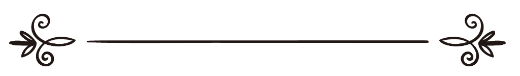 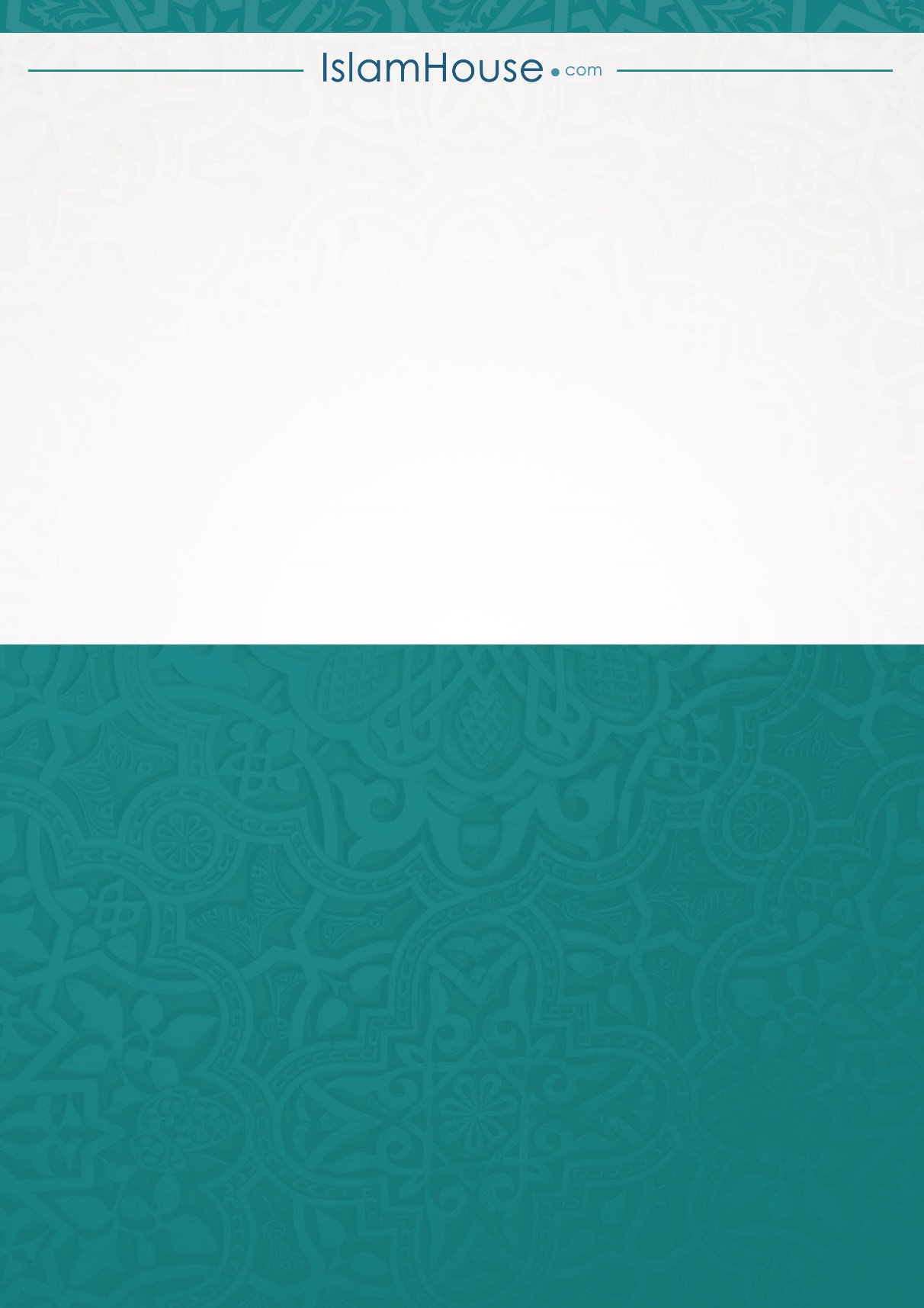 الصفحةالعنوانمAnubadkr kTa1ebmarIr kt^bY2mumUx^ bYiÝ¡k kailma S³ahadtr LpedS idya3m_tuYr ipCt LpiÄÅt elak sklr daiyt´4Eqa Ìñt´ pUN^ kTa5LpiÄÅt elakr ikCuman ~bD kaJ^6m_t bYiÝ¡r Aa¨»Iy üjnr kt^bY7m_t bYiÝ¡r Aa¨»Iy üjnr peX ikCuman haram(inixá) kaJ^8m_tuYr jannI idyar ~bD inym9LÝm pirNamr ikCuman indS^n10m_t bYiÝ¡r p\S#sa kra11m_t bYiÝ¡k ÌCl idyar inym Aañ tar AaedS12m_t bYiÝ¡k kaPn pirDan krar inym13janaJa kaæt elawa Aañ tar AnusrN p\s#g14janaJar namaj15daPn kaJ^ Aañ tar mCla maCafl16smebdnar inym Aañ AaedS smUh17m_t bYiÝ¡r p\it FCael Cawab18kbr jIyart sºpek^ mCla maCafl19kbrr Ocrt iJebar kaJ^ kra haram20janaJa sºpek^ ikCuman ibdAat21